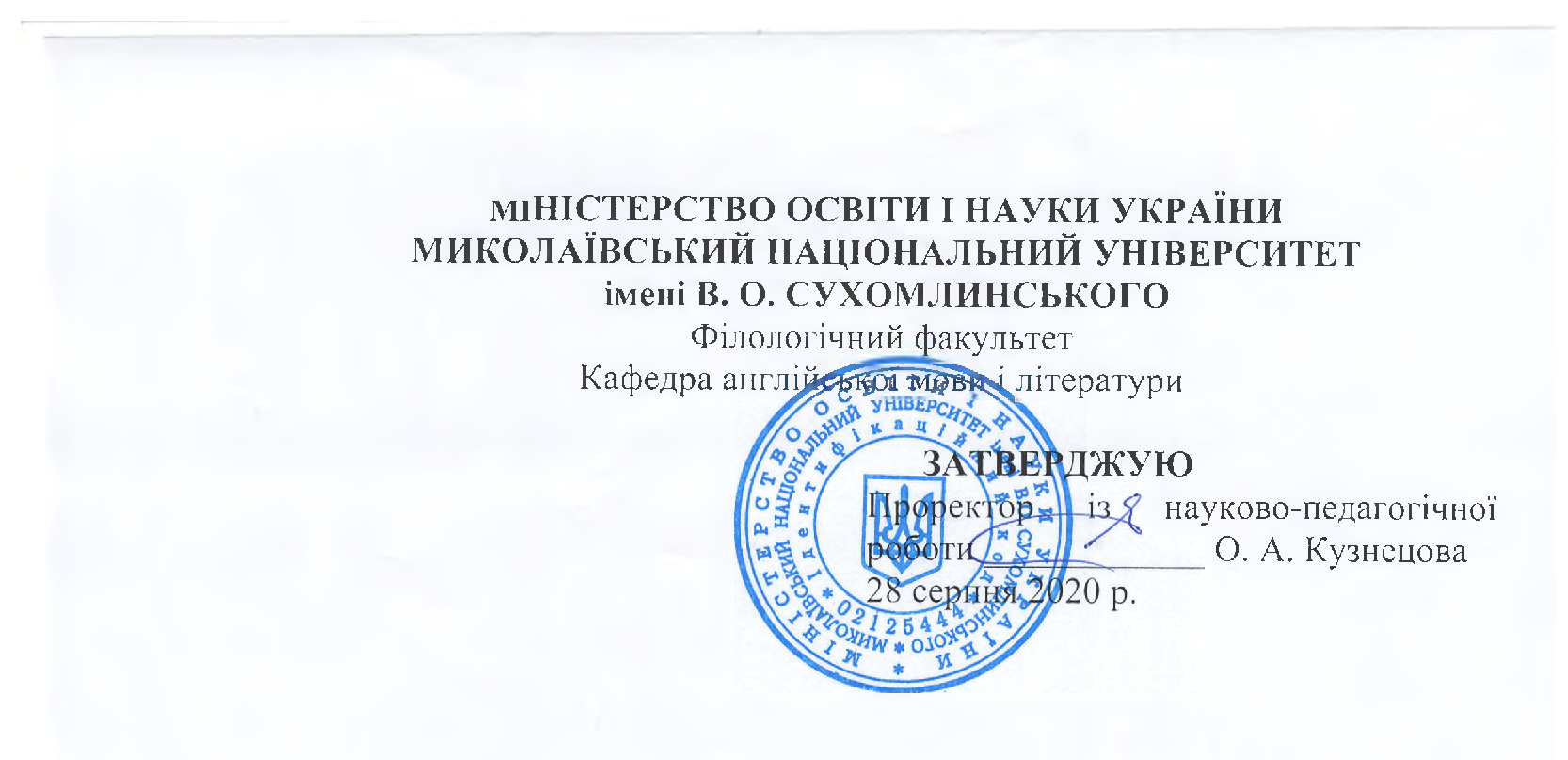 РОБОЧА ПРОГРАМА НАВЧАЛЬНОЇ ДИСЦИПЛІНИ ПРАКТИЧНИЙ КУРС ОСНОВНОЇ МОВИСтупінь бакалавраГалузь знань 01 Освітаспеціальність: 014.02 Середня освіта. (Мова і література (англійська))освітня програма: Середня освіта (Англійська мова та друга іноземна (німецька))2020 – 2021 навчальний рікРозробник: Щербакова Олена Леонідівна, старший викладач кафедри англійської мови і літератури, кандидат педагогічних наукРобоча програма затверджена на засіданні кафедри англійської мови і літератури Протокол № 1 від «27» серпня, 2020 р. «27» серпня, 2020 р.Анотація«Практичний курс основної мови» - одна з нормативних лінгвістичний дисциплін в системі професійного навчання майбутніх учителів англійської мови. На практичних заняття формуються навички з чотирьох видів мовленнєвої діяльності: читання, аудіювання, говоріння та письмо. У процесі вивчення дисципліни особлива увага приділяється формуванню як фахових так і загально предметних компетенцій. Під час розробки навчальної програми враховуються міжпредметні зв’язки між такими дисциплінами як «Практична граматика та граматичні категорії англійської мови», «Аудіювання англомовного тексту», «Загально-політичний дискурс англійської мови». Матеріали та завдання, які використовуються відповідають всім сучасним вимогам, відповідають рівню підготовки студентів, є аутентичними та/або адаптованими (за необхідності). Практичні заняття з дисципліни практичний курс англійської мови передбачають формування лексичного та граматичного мінімуму (активного та пасивного). Під час підготовки навчальної програми визначено особливості формування мовної особистості сучасного студента; проаналізовано нормативно-правову базу підготовлення майбутніх учителів англійської мови (освітньо-професійна програма, вимоги до укладання навчальної та робочої навчальної програм); схарактеризовано систему аудиторних занять у ЗВО, технологію організації самостійної роботи студентів та практичної підготовки; розкрито особливості змішаного навчання і роль дистанційного в його системі; інформаційно-освітні ресурси дистанційного навчання.Ключові слова: уміння, навички, фонетичні явища, граматичні явища, комунікативний підхід, аутентичний матеріал, практичні заняття, дистанційне навчання, змішане навчанняОпис навчальної дисципліниДенна форма навчанняМова навчання – англійська, українська Примітка.Співвідношення кількості годин аудиторних занять до самостійної та індивідуальної роботи становить: для денної форми навчання – 132 год. – аудиторні заняття, 288 год. – самостійна робота (30%/70%).Заочна форма навчанняМова навчання – українська Примітка.Співвідношення кількості годин аудиторних занять до самостійної та індивідуальної роботи становить: для заочної форми навчання – 26 год. – аудиторні заняття, 394год. – самостійна робота (7%/93%).Мета, завдання навчальної дисципліни та очікувані результатиМетою викладання навчальної дисципліни “Практичний курс основної мови” є:формування у студентів комунікативну, лінгвістичну і соціокультурну компетенції;  когнітивну компетенцію у взаємозв'язку з іншими видами компетенцій; позитивне ставлення до оволодіння як мовою, так і культурою англомовного світу; розвиток у студентів здатності до самооцінки і самовдосконалення, що допоможе їм успішно завершити курс вищої освіти і стане передумовою їх наступного професійного росту; виховувати і розвивати у студентів почуття самосвідомості; формувати вміння міжособистісного спілкування, необхідні для повноцінного функціонування як у навчальному середовищі, так і за його межами. Завдання: забезпечити формування стійких мовленнєвих навичок та вмінь, необхідних для свідомого професійного володіння англійською мовою; надати студентам можливість оволодіти основними видами комунікативної діяльності (діалогічним та монологічним мовленням, читанням та розумінням англомовних текстів, письмом) та сформувати початкові практичні навички обробки тексту при перекладі з англійської мови на українську та з української на англійську.Передумови для вивчення дисципліни: успішне складання курсу «Практичний курс основної мови» - перший рік навчання рік навчання.Навчальна дисципліна складається з 20 кредитів.Очікувані результати навчання:ОРН - Володіння основними комунікативно-прагматичними стратегіями й тактиками іншомовної мовленнєвої діяльності, основами культури усного й писемного мовлення, вміннями й навичками спілкування у різних дискурсивних ситуаціях відповідно до досвіду, інтересів та психологічних особливостей співрозмовників.ОРН - Уміння аналізувати іншомовний матеріал з точки зору труднощів його засвоєння і знаходити шляхи їх подолання.ОРН - Уміння запобігати типовим помилкам, пов’язаним з інтерференцією рідної мови, виявляти найбільш доцільні способи та прийоми семантизації лексики, введення нового граматичного матеріалу, роботи над вимовою, перевірки розуміння та закріплення нового матеріалуЗгідно з вимогами ОПП студент оволодіває такими компетентностями: І.Загально предметні:  ЗК– дотримання етно-, соціокультурних традицій, звичаїв, норм, етикету; а саме культура нормативної поведінки, етикету, соціальної взаємодії;ЗК– актуальна готовність використання загальнокультурного індивідуального фонда знань (гуманітарних, економічних, правових тощо), сформованого змістом вищої освіти в процесі розв’язання завдань соціальної взаємодії, а саме культура інтелектуальної і предметної діяльності, культура інтелекту;ЗК– орієнтування в основних ціннісно-смислових домінантах сучасного світу, країни, суспільства. ІІ. Фахові:Лінгвістична компетенціяФК– досконало опанувати англійською мовою і світовою літературою;ФК– глибоко володіти нормативною та діловою англійською мовою;ФК– мати фундаментальні знання в галузі педагогіки;ФК– володіти методикою викладання англійської мови та світової літератури;ФК– володіти концепціями гуманітарних та суспільних наук та користуватися ними у різних сферах своєї професійної діяльності;Грамматична компетенціяФК – вміти використовувати синтаксичні конструкції у предметному та вільному спілкуванні;ФК – здатність до автоматичного врахування граматичних особливостей при спілкуванні англійською мовою.Фонологічна компетенціяФК – вміння фонетично правильно інтонувати звуки при іноземному спілкуванні;ФК –  уміння розпізнавати іншомовні фонеми на письмі.Комунікативна компетенціяФК– спираючись на психологічні механізми процесу породження мовленнєвого висловлювання, використовуючи мовні одиниці вміти реалізувати мовленнєвий намір за допомогою системи зворотних зв’язків, операцій самоконтролю і самокорекції, використовуючи мовленнєві вправи та забезпечуючи перехід від підготовленого до непідготовленого мовлення.Лінгво-методична компетенціяФК – на підставі програми (стандарту) з іноземної мови для відповідного етапу навчання, згідно з календарним планом вміти забезпечити наступність, послідовність, логіку формування іншомовного мовлення через застосування різних форм роботи учнів;ФК– враховуючи індивідуальні особливості сприйняття матеріалу учнями, рівень розвитку психічних процесів в структурі особистості вміти добирати різні методи навчання з урахуванням конкретних умов навчання;ФК– спираючись на нормативні вимоги щодо забезпечення безпеки життя, здоров’я та діяльності учнів у процесі навчання з використанням ТЗН, вміти організувати раціональні режими роботи, створити відповідні умови навчання;Навчально-пізнавальна компетенціяФК– сукупність компетенцій студента у сфері самостійної пізнавальної діяльності, що включає елементи логічної, методологічної, загально навчальної діяльності, що співвідноситься із реальними об’єктами пізнання. Сюди можна віднести засоби організації  цілеспрямування, планування, аналізу, рефлексії, самооцінки;ФК– визначати пізнавальну мету та організовувати її досягнення, вміти пояснити свою мету;ФК– організовувати планування, аналіз, рефлексію, самооцінку власної навчально-пізнавальної діяльності у процесі вивчення англійської мови;ФК– працювати із навчальним матеріалом (текстовий, аудіо- та відеоматеріал), вміти його проаналізувати, впровадити на практиці іншомовного мовлення та у процесі викладання у навчальних закладах.2. Програма навчальної дисципліниІ Семестр Кредит 1. Вибір професії. Перфектний, тривалий та перфектно-тривалий часи.Тема 1.  Текст «Вибір та будування кар’єри». Ознайомлення з новими лексичними одиницями.Тема 2.  Вивчення нових ЛО.Тема 3.  Текст «Кар’єри у 21 столітті». Розвиток монологічного мовлення. Ознайомлення з новими лексичними одиницями.Тема 4.  Розвиток монологічного мовлення.Тема 5. Ознайомлення з новими лексичними одиницями.  Кредит 2. Вибір професії. Перфектний, тривалий та перфектно-тривалий часи.Тема 1.  Тренувальні вправи.Тема 2.  Діалоги.Тема 3.  Розвиток діалогічного мовлення.Тема 4.  Словниковий диктант. Тема 5.     Аудіювання за темою уроку.  Кредит 3. Вибір професії.Перфектний, тривалий та перфектно-тривалий часи.       Тема 1.  Переказ тексту. Тема 2. Закріплення та тренування лексичного матеріалу з теми.Тема 3. Словниковий диктант переклад.Тема 4. Розвиток монологічного мовлення.Тема 5. Розвиток діалогічного мовлення. Кредит 4. Пошуки роботи. Написання резюме. Порядок слів у простому реченні.Тема 1.  Написання твору за темою уроку.Тема 2. Опрацювання діалогів «У пошуках роботи», «Написання резюме», «Співбесіда».Тема 3.  Дискусія з теми.Тема 4.  Розвиток писемного мовлення. Тема 5. Написання резюме.  Кредит 5. Пошуки роботи. Написання резюме. Порядок слів у простому реченні.Тема 1.  Опрацювання діалогів  «У пошуках роботи»,  «Написання резюме»,  «Співбесіда».Тема 2.  Написання резюме та характеристики.Тема 3.  Переказ тексту. Тема 4.   Розвиток  монологічного мовлення.Тема 5.  Складання діалогів, розвиток діалогічного мовлення. Кредит 6. Здоров’я, медицина та медичне страхування.  Тема 1. Тренувальні вправи.Тема 2. Тренувальні прави. Тема 3. Написання твору за темою уроку.Тема 4. Словниковий диктант. Кредит 7. Здоров’я, медицина та медичне страхування.  Тема 1. Граматичні вправи.Тема 2. Лексико-граматичні вправи.Тема 3. Аудіювання. Робота з діалогами: «Хвороба в офісі», «В британській аптеці»,  «В хірургії».Тема 4. Письмо. Переказ тексту. Кредит 8. Шкідливі звички. Умовні способи дієслова.Тема 1. Узагальнення матеріалу.Тема 2. Дискусія з теми.Тема 3. Написання твору за темою уроку.Тема 4.  Робота з новими лексичними одиницями. Виконання граматичних вправ. Кредит 9. Медицина у Великобританії.Тема 1.  Текст «Охорона здоров’я у Великій Британії». Тема 2. Тренування лексичного матеріалу з теми.Тема 3.  Переказ тексту. Тема 4.  Написання тексту «Охорона здоров’я у Великій Британії».ІІ семестр Кредит 10. Америка та американці. Умовний спосіб дієслова. Тема 1. Розвиток навичок перекладу. Робота з текстом «Як спілкуються американці».Тема 2. Словниковий диктант.Тема 3. Написання твору.Тема 4.  Аудіювання.Тема 5.  Закріплення нових лексичних одиниць.Кредит 11. Америка та американці.Тема 1.  Аудіювання. Тренувальні вправи на вживання перфектних, тривалих часів. Розвиток діалогічного мовлення.Тема 2.  Робота з діалогами за темою уроку.Тема 3.  Мультинаціональна Америка – розвиток монологічного мовлення.Тема 4. Аудіювання. Расизм в Америці.Тема 5.  Розвиток монологічного мовлення.Кредит 12. Америка та американці. Тема 1. Узагальнення матеріалу уроку. Тема 2. Написання твору за темою уроку.Тема 3.  Аудіювання за темою уроку. Тема 4.  Розвиток діалогічного мовлення. Робота з діалогом «Великий каньйон».Тема 5.  Тренування нових лексичних одиниць.Кредит 13. Америка та американці.Тема 1.  Переказ тексту. Тема 2. Вакантні посади … але тільки для некурців. Розвиток діалогічного мовлення.   Тема 3.  Аудіювання. Тренувальні вправи на вживання умовних способів дієслова.Тема 4.  Закріплення нових лексичних одиниць.Тема 5. Тренування лексичного матеріалу з теми.  Кредит 14. Британія та Британці. Британський характер.Тема 1. Письмо. Розвиток писемного мовлення.  Тема 2. Письмо. Розвиток писемного мовлення.  Тема 3. Написання твору за темою уроку.Тема 4. Закріплення лексичних одиниць з теми уроку під час письма.  Тема 5. Узагальнення матеріалу уроку.   Проект-мультимедійна презентація за темою уроку.Кредит 15. Британія та Британці. Британський характер. Тема 1. Опрацювання діалогу «Четвертий термінал аеропорту Хітроу».Тема 2. Опрацювання діалогу «У Шотландії». Тема 3. Опрацювання діалогів уроку. Тема 4.  Закріплення та тренування лексичного матеріалу з теми.Тема 5.  Словниковий диктант. Розвиток писемного мовлення. Кредит 16. Британія та Британці. Лондон.Тема 1. Тренувальні граматичні вправи. Тема 2. Розвиток навичок перекладання..Тема 3. Вправи на засвоєння лексико-граматичних одиниць.Тема 4.  Розвиток діалогічного мовлення. Тема 5.  Розвиток монологічного мовлення. Проект-мультимедійна презентація за темою уроку.Кредит 17. Британія та Британці. Лондон.Тема 1. Нові лексичні одиниці.Тема 2. Розвиток діалогічного мовлення.Тема 3. Велика Британія – історія та сьогодення. Тема 4.  Тренувальні вправи на переклад. Тема 5.  Написання твору за темою уроку.Кредит 18. Україна та українці.Тема 1. Переказ тексту “Україна – житниця Європи”. Тема 2. Тренувальні вправи на закріплення лексики уроку.Тема 3. Словниковий диктант.Тема 4.  Розвиток навичок монологічного мовлення. Тема 5.  Проект мультимедійна презентація «Я  - українець».Кредит  19. Україна та українці.Тема 1. Рольова гра :  «Подорож по України». Тема 2. Розвиток навичок перекладу.Тема 3. Розвиток монологічного мовлення.Тема 4.  Розвиток діалогічного мовлення.Тема 5.  Аудіювання та темою уроку.Кредит 20. Прикладне мистецтво.Тема 1.  Робота з текстом «Прикладне мистецтво». Нові лексичні одиниці.Тема 2.  Лексичні вправи. Словниковий диктант.Тема 3.  Розвиток діалогічного мовлення. Робота з діалогами «Легенди Голівуду», «Слухаючи музику», «Лебедине озеро». Тема 4.  Узагальнення матеріалу уроку. Тема 5. Тестові завдання щодо перевірки набутих навичок. Найменування показників Галузь знань, освітній ступіньХарактеристика навчальної дисципліниХарактеристика навчальної дисципліниНайменування показників Галузь знань, освітній ступіньденна форма навчанняденна форма навчанняКількість кредитів – 20Галузь знань 01 Освіта / ПедагогікаНормативнаНормативнаІндивідуальне науково-дослідне завдання – проектна, робота. Спеціальність: 014.01 Середня освіта (Англійська мова і література) СеместрСеместрЗагальна кількість годин – 600Спеціальність: 014.01 Середня освіта (Англійська мова і література) 3-й4-йЗагальна кількість годин – 600Спеціальність: 014.01 Середня освіта (Англійська мова і література) ЛекціїЛекціїТижневих годин для денної форми навчання:16аудиторних – 6самостійної роботи студента – 10Ступінь:бакалавраТижневих годин для денної форми навчання:16аудиторних – 6самостійної роботи студента – 10Ступінь:бакалавраПрактичні, семінарськіПрактичні, семінарськіТижневих годин для денної форми навчання:16аудиторних – 6самостійної роботи студента – 10Ступінь:бакалавра192 год.Тижневих годин для денної форми навчання:16аудиторних – 6самостійної роботи студента – 10Ступінь:бакалавраЛабораторніЛабораторніhttp://moodle.mdu.edu.ua/my/Ступінь:бакалавра--http://moodle.mdu.edu.ua/my/Ступінь:бакалавраСамостійна роботаСамостійна роботаhttp://moodle.mdu.edu.ua/my/Ступінь:бакалавра408 год.http://moodle.mdu.edu.ua/my/Ступінь:бакалавраВид контролю: екзаменВид контролю: екзаменНайменування показників Галузь знань, освітній ступіньХарактеристика навчальної дисципліниХарактеристика навчальної дисципліниНайменування показників Галузь знань, освітній ступіньзаочна форма навчаннязаочна форма навчанняКількість кредитів – 14Галузь знань 01 Освіта / ПедагогікаНормативнаНормативнаІндивідуальне науково-дослідне завдання – проектна роботаСпеціальність: 014.01 Середня освіта (Англійська мова і література) СеместрСеместрЗагальна кількість годин – 420Спеціальність: 014.01 Середня освіта (Англійська мова і література) 5-й6-йЗагальна кількість годин – 420Спеціальність: 014.01 Середня освіта (Англійська мова і література) ЛекціїЛекціїhttp://moodle.mdu.edu.ua/my/Ступінь:Бакалавра http://moodle.mdu.edu.ua/my/Ступінь:Бакалавра Практичні, семінарськіПрактичні, семінарськіhttp://moodle.mdu.edu.ua/my/Ступінь:Бакалавра 26 год.http://moodle.mdu.edu.ua/my/Ступінь:Бакалавра Самостійна роботаСамостійна роботаhttp://moodle.mdu.edu.ua/my/Ступінь:Бакалавра 394 год.http://moodle.mdu.edu.ua/my/Ступінь:Бакалавра Вид контролю: екзаменВид контролю: екзамен